Dental Hygienist Public Health Supervision AgreementCheck one:  New agreement (no other agreement for this hygienist is on file)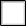   Additional agreement (this agreement will be in addition to an existing and still current agreement on file)  New agreement (this agreement will replace an existing agreement on file)Standing OrdersStanding Orders ContinuedStanding Orders ContinuedOther RequirementsDental HygienistDental HygienistDental HygienistDental HygienistDental HygienistDental HygienistDental HygienistDental HygienistLast Name:License #:License #:First Name:Work Phone:Work Phone:Middle Name:Personal Email:Personal Email:Work Address 1:Work Email:Work Email:Work Address 2:City:State:Zip Code:Zip Code:Years of Clinical Practice Experience:Years of Clinical Practice Experience:Supervising DentistSupervising DentistSupervising DentistSupervising DentistSupervising DentistSupervising DentistSupervising DentistSupervising DentistLast Name:License #:License #:First Name:Work Phone:Work Phone:Middle Name:Email:Email:Work Address 1:Work Address 2:City:State:Zip Code:Zip Code:Public Health SettingPublic Health SettingPublic Health SettingPublic Health SettingPublic Health SettingPublic Health SettingPublic Health SettingSchoolChild care centers (excluding home-based)Child care centers (excluding home-based)Public health dental vanHead StartHead StartHead StartHead StartFree clinicFederally qualified health centerFederally qualified health centerFederally qualified health centerFederally qualified health centerNursing homeFederal, state, or local public health programFederal, state, or local public health programFederal, state, or local public health programFederal, state, or local public health programNonprofit community health centerClinic Location/Name or Service Site:Clinic Location/Name or Service Site:Clinic Location/Name or Service Site:Clinic Location/Name or Service Site:Public Health SettingPublic Health SettingPublic Health SettingPublic Health SettingPublic Health SettingPublic Health SettingPublic Health SettingSchoolChild care centers (excluding home-based)Child care centers (excluding home-based)Public health dental vanHead StartHead StartHead StartHead StartFree clinicFederally qualified health centerFederally qualified health centerFederally qualified health centerFederally qualified health centerNursing homeFederal, state, or local public health programFederal, state, or local public health programFederal, state, or local public health programFederal, state, or local public health programNonprofit community health centerClinic Location/Name or Service Site:Clinic Location/Name or Service Site:Clinic Location/Name or Service Site:Clinic Location/Name or Service Site:Public Health SettingPublic Health SettingPublic Health SettingPublic Health SettingPublic Health SettingPublic Health SettingPublic Health SettingSchoolChild care centers (excluding home-based)Child care centers (excluding home-based)Public health dental vanHead StartHead StartHead StartHead StartFree clinicFederally qualified health centerFederally qualified health centerFederally qualified health centerFederally qualified health centerNursing homeFederal, state, or local public health programFederal, state, or local public health programFederal, state, or local public health programFederal, state, or local public health programNonprofit community health centerClinic Location/Name or Service Site:Clinic Location/Name or Service Site:Clinic Location/Name or Service Site:Clinic Location/Name or Service Site:Public Health SettingPublic Health SettingPublic Health SettingPublic Health SettingPublic Health SettingPublic Health SettingPublic Health SettingSchoolChild care centers (excluding home-based)Child care centers (excluding home-based)Public health dental vanHead StartHead StartHead StartHead StartFree clinicFederally qualified health centerFederally qualified health centerFederally qualified health centerFederally qualified health centerNursing homeFederal, state, or local public health programFederal, state, or local public health programFederal, state, or local public health programFederal, state, or local public health programNonprofit community health centerClinic Location/Name or Service Site:Clinic Location/Name or Service Site:Clinic Location/Name or Service Site:Clinic Location/Name or Service Site:Public Health SettingPublic Health SettingPublic Health SettingPublic Health SettingPublic Health SettingPublic Health SettingPublic Health SettingSchoolChild care centers (excluding home-based)Child care centers (excluding home-based)Public health dental vanHead StartHead StartHead StartHead StartFree clinicFederally qualified health centerFederally qualified health centerFederally qualified health centerFederally qualified health centerNursing homeFederal, state, or local public health programFederal, state, or local public health programFederal, state, or local public health programFederal, state, or local public health programNonprofit community health centerClinic Location/Name or Service Site:Clinic Location/Name or Service Site:Clinic Location/Name or Service Site:Clinic Location/Name or Service Site:Public Health SettingPublic Health SettingPublic Health SettingPublic Health SettingPublic Health SettingPublic Health SettingPublic Health SettingSchoolChild care centers (excluding home-based)Child care centers (excluding home-based)Public health dental vanHead StartHead StartHead StartHead StartFree clinicFederally qualified health centerFederally qualified health centerFederally qualified health centerFederally qualified health centerNursing homeFederal, state, or local public health programFederal, state, or local public health programFederal, state, or local public health programFederal, state, or local public health programNonprofit community health centerClinic Location/Name or Service Site:Clinic Location/Name or Service Site:Clinic Location/Name or Service Site:Clinic Location/Name or Service Site:Public Health SettingPublic Health SettingPublic Health SettingPublic Health SettingPublic Health SettingPublic Health SettingPublic Health SettingSchoolChild care centers (excluding home-based)Child care centers (excluding home-based)Public health dental vanHead StartHead StartHead StartHead StartFree clinicFederally qualified health centerFederally qualified health centerFederally qualified health centerFederally qualified health centerNursing homeFederal, state, or local public health programFederal, state, or local public health programFederal, state, or local public health programFederal, state, or local public health programNonprofit community health centerClinic Location/Name or Service Site:Clinic Location/Name or Service Site:Clinic Location/Name or Service Site:Clinic Location/Name or Service Site:Public Health SettingPublic Health SettingPublic Health SettingPublic Health SettingPublic Health SettingPublic Health SettingPublic Health SettingSchoolChild care centers (excluding home-based)Child care centers (excluding home-based)Public health dental vanHead StartHead StartHead StartHead StartFree clinicFederally qualified health centerFederally qualified health centerFederally qualified health centerFederally qualified health centerNursing homeFederal, state, or local public health programFederal, state, or local public health programFederal, state, or local public health programFederal, state, or local public health programNonprofit community health centerClinic Location/Name or Service Site:Clinic Location/Name or Service Site:Clinic Location/Name or Service Site:Clinic Location/Name or Service Site:Public Health SettingPublic Health SettingPublic Health SettingPublic Health SettingPublic Health SettingPublic Health SettingPublic Health SettingSchoolChild care centers (excluding home-based)Child care centers (excluding home-based)Public health dental vanHead StartHead StartHead StartHead StartFree clinicFederally qualified health centerFederally qualified health centerFederally qualified health centerFederally qualified health centerNursing homeFederal, state, or local public health programFederal, state, or local public health programFederal, state, or local public health programFederal, state, or local public health programNonprofit community health centerClinic Location/Name or Service Site:Clinic Location/Name or Service Site:Clinic Location/Name or Service Site:Clinic Location/Name or Service Site:Public Health SettingPublic Health SettingPublic Health SettingPublic Health SettingPublic Health SettingPublic Health SettingPublic Health SettingSchoolChild care centers (excluding home-based)Child care centers (excluding home-based)Public health dental vanHead StartHead StartHead StartHead StartFree clinicFederally qualified health centerFederally qualified health centerFederally qualified health centerFederally qualified health centerNursing homeFederal, state, or local public health programFederal, state, or local public health programFederal, state, or local public health programFederal, state, or local public health programNonprofit community health centerClinic Location/Name or Service Site:Clinic Location/Name or Service Site:Clinic Location/Name or Service Site:Clinic Location/Name or Service Site:Public Health SettingPublic Health SettingPublic Health SettingPublic Health SettingPublic Health SettingPublic Health SettingPublic Health SettingSchoolChild care centers (excluding home-based)Child care centers (excluding home-based)Public health dental vanHead StartHead StartHead StartHead StartFree clinicFederally qualified health centerFederally qualified health centerFederally qualified health centerFederally qualified health centerNursing homeFederal, state, or local public health programFederal, state, or local public health programFederal, state, or local public health programFederal, state, or local public health programNonprofit community health centerClinic Location/Name or Service Site:Clinic Location/Name or Service Site:Clinic Location/Name or Service Site:Clinic Location/Name or Service Site:Public Health SettingPublic Health SettingPublic Health SettingPublic Health SettingPublic Health SettingPublic Health SettingPublic Health SettingSchoolChild care centers (excluding home-based)Child care centers (excluding home-based)Public health dental vanHead StartHead StartHead StartHead StartFree clinicFederally qualified health centerFederally qualified health centerFederally qualified health centerFederally qualified health centerNursing homeFederal, state, or local public health programFederal, state, or local public health programFederal, state, or local public health programFederal, state, or local public health programNonprofit community health centerClinic Location/Name or Service Site:Clinic Location/Name or Service Site:Clinic Location/Name or Service Site:Clinic Location/Name or Service Site:Consultation RequirementsA dentist in a public health supervision agreement must be available to provide communication and consultation with the dental hygienist. A dental hygienist working under public health supervision must maintain contact and communication with their supervising dentist.Specify the type (e.g. in person, telephone), frequency, and other details regarding how communication and consultation will be maintained:Dental RecordsDental RecordsSpecify the procedure for creating and maintaining dental records for the patients that are treated by the dental hygienist:Specify the procedure for creating and maintaining dental records for the patients that are treated by the dental hygienist:Location of records:Patient ConsiderationA dental hygienist working under public health supervision must practice according to age and procedure-specific standing orders as directed by the supervising dentist, unless otherwise directed by the dentist for a specific patient.Medical conditions that require a dental evaluation prior to hygiene   services:Considerations  for  medically-compromised patients:In addition, for each patient the hygienist  must:Have each patient sign a consent form that notifies the patient that the services that will be received do not take the place of regular dental checkups at a dental office and are meant for people who otherwise would not have access to services.Provide to the patient, parent, or guardian a written plan for referral to a dentist and assessment of further dental treatment needs.Procedure: Assessment/ScreeningAssessment/ScreeningAssessment/ScreeningAge GroupAge GroupAge GroupStanding Orders:Standing Orders:Standing Orders:Standing Orders:  Yes      No  Yes      NoAssessment/Screening can continue to be provided if no dental exam has taken place.Assessment/Screening can continue to be provided if no dental exam has taken place.Procedure: Assessment/Screening to determine need for sealantsAssessment/Screening to determine need for sealantsAssessment/Screening to determine need for sealantsAge GroupAge GroupAge GroupStanding Orders:Standing Orders:Standing Orders:Standing Orders:  Yes      No  Yes      NoAssessment/Screening can continue to be provided if no dental exam has taken place.Assessment/Screening can continue to be provided if no dental exam has taken place.Procedure: SealantsSealantsSealantsSealantsAge GroupAge GroupAge GroupAge GroupStanding Orders:Standing Orders:Standing Orders:Standing Orders:Standing Orders:Hygienist can continue to provide this service up to Hygienist can continue to provide this service up to months before an exam by a dentist must occurmonths before an exam by a dentist must occurProcedure: Fluoride VarnishFluoride VarnishFluoride VarnishAge GroupAge GroupAge GroupStanding Orders:Standing Orders:Standing Orders:Standing Orders:  Yes      No  Yes      NoFluoride varnish can continue to be provided if no dental exam has taken place.Fluoride varnish can continue to be provided if no dental exam has taken place.Procedure: Silver Diamine Fluoride Silver Diamine Fluoride Age GroupAge GroupStanding Orders:Standing Orders:Standing Orders:Procedure: Oral ProphylaxisOral ProphylaxisOral ProphylaxisOral ProphylaxisAge GroupAge GroupAge GroupAge GroupStanding Orders:Standing Orders:Standing Orders:Standing Orders:Standing Orders:Hygienist can continue to provide this service up to Hygienist can continue to provide this service up to months before an exam by a dentist must occurmonths before an exam by a dentist must occurProcedure: RadiographsRadiographsRadiographsRadiographsAge GroupAge GroupAge GroupAge GroupStanding Orders:Standing Orders:Standing Orders:Standing Orders:Standing Orders:Hygienist can continue to provide this service up to Hygienist can continue to provide this service up to months before an exam by a dentist must occurmonths before an exam by a dentist must occurProcedure: Age GroupAge GroupAge GroupAge GroupStanding Orders:Standing Orders:Standing Orders:Standing Orders:Standing Orders:Hygienist can continue to provide this service up to Hygienist can continue to provide this service up to months before an exam by a dentist must occurmonths before an exam by a dentist must occurProcedure: Age GroupAge GroupAge GroupAge GroupStanding Orders:Standing Orders:Standing Orders:Standing Orders:Standing Orders:Hygienist can continue to provide this service up to Hygienist can continue to provide this service up to months before an exam by a dentist must occurmonths before an exam by a dentist must occurIndicate any other condition or requirements for your supervision agreement here.This public health supervision agreement must be reviewed at least biennially.  A copy of the agreement must be mailed, emailed or faxed to the Bureau of Oral and Health Delivery Systems at the Iowa Department of Public Health and made available to the Iowa Dental Board upon request.A dental hygienist who has rendered services under public health supervision must complete a summary report at the completion of the program or in the case of an ongoing program, once per calendar year.  The report shall be filed with the Bureau of Oral and Health Delivery Systems at the Iowa Department of Public Health on forms provided by the department.  The department will email instructions and the form at the end of each calendar year.I agree to provide public health supervision to the dental hygienist named herein according to the details specified in this public health supervision agreement and the rules of the Iowa Dental Board.I agree to provide public health supervision to the dental hygienist named herein according to the details specified in this public health supervision agreement and the rules of the Iowa Dental Board.I agree to provide public health supervision to the dental hygienist named herein according to the details specified in this public health supervision agreement and the rules of the Iowa Dental Board.Dentist SignatureDateI agree to provide dental hygiene services according to the details specified in this public health supervision agreement and the rules of the Iowa Dental Board.I agree to provide dental hygiene services according to the details specified in this public health supervision agreement and the rules of the Iowa Dental Board.I agree to provide dental hygiene services according to the details specified in this public health supervision agreement and the rules of the Iowa Dental Board.Dental Hygienist SignatureDateTo see the public health supervision rules for questions regarding public health supervision, please contact the Iowa Dental Board at (515) 281-5157 or visit the Board’s website at https://www.dentalboard.iowa.gov/. A copy of this agreement must be mailed or faxed to:Iowa Department of Public HealthBureau of Oral and Health Delivery Systems321 E 12th StreetDes Moines, IA 50319Toll Free: (866) 528-4020Fax: (515) 242-6384